Sreenidhi ChintalapaniPhysician - Internal Medicine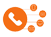 ID#: 843537
  Printchin.nidhi12@gmail.comNot Provided
Ammon, ID 83401Mobile Phone:(630) 346-0908Home Phone:Not ProvidedWork Phone:Not ProvidedDate Available:07/2024Date Submitted:9/13/2023Date Updated:9/13/2023Client InformationEDIT 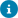 Description:Professional InformationProfessional Status:ResidencyBoard Status:Board EligibleAuthorized to work for any Employer in the United States:U.S. CitizenState License:Not ProvidedSchool:Not ProvidedInternship:Not ProvidedResidency:Not ProvidedFellowship:Not ProvidedProfessional Interests:Not ProvidedPersonal Information